FORMULIR PENDAFTARAN MAHASISWA BARUNama Lengkap	: …………………………………………………………. Tempat dan Tanggal Lahir  : …………………………………………………………. Jenis Kelamin	: …………………………………………………………. Nomer KTP	: …………………………………………………………. Jenjang Pendidikan	: 1. ……………………………………………………….2.………………………………………………………..Email	: …………………………………………………………. Alamat/domisili	: ………………………………………………………….………………………………………………………….No. Telpon	: …………………………………………………………. Perguruan Tinggi S1 Asal  : …………………………………………………………. Instansi/Perusahaan bekerja  : …………………………………………………………. Jabatan	: ………………………………………………………….Pengalaman Kerja	:       *pengalaman dilampirkanJember,(Nama dan tanda tangan)Kelengkapan dokumen :Fotocopy ijazah dan transkrip S1 dilegalisirSurat keterangan kerja dari Instansi/perusahaanFotocopy KTPSurat keterangan sehat dari Rumah SakitSurat pernyataan ketersediaan mengikuti studi di PSPPICuriculum Vitae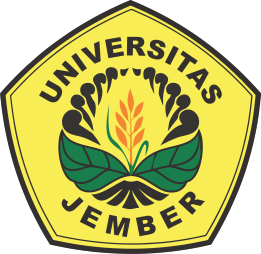 KEMENTERIAN RISET, TEKNOLOGI, DAN PENDIDIKAN TINGGI  UNIVERSITAS JEMBER  FAKULTAS TEKNIK      PROGRAM STUDI PROGRAM PROFESI INSINYUR  Jalan Kalimantan 37 Kampus Bumi Tegal Boto Kotak Pos 159 Jember 68121 Telepon 0331-484977 Faximile 0331-484977Laman : www.teknik.unej.ac.idNoPekerjaan/Proyek yang pernah dilaksanakanJabatanTahun